May Crowning CelebrationSunday, May 9th, 2021    (Mother’s Day)2:00 pmArchdiocesan Marian Shrine68th & Stevenson   (just north of I-94)This is an outdoor event – please bring a lawn chair to sit on.Please wear masks and practice social distancing.Spend Mother’s Day with the Blessed MotherFirst Communicants are encouraged to wear First Communion attire!In case of rain, go to St. Vincent Pallotti – West 201 N. 76th St.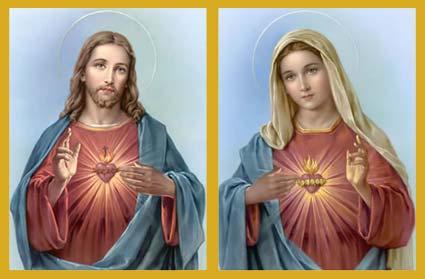 Our 41st AnnualWalk With Jesus and Mary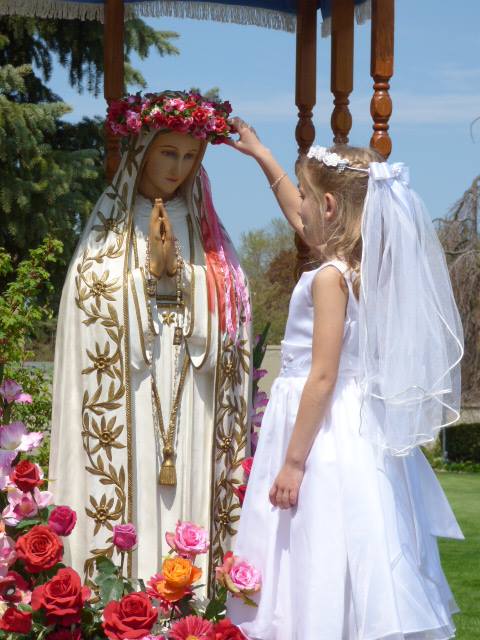 Presider:  Archbishop Jerome Listecki                                                                      Assisted by: Fr. Tim Kitzke, Fr. James LobaczThe event will include:Exposition of the Blessed SacramentCrowning of Our Lady’s statue by First CommunicantsRosary and hymnsBenediction of the Blessed Sacrament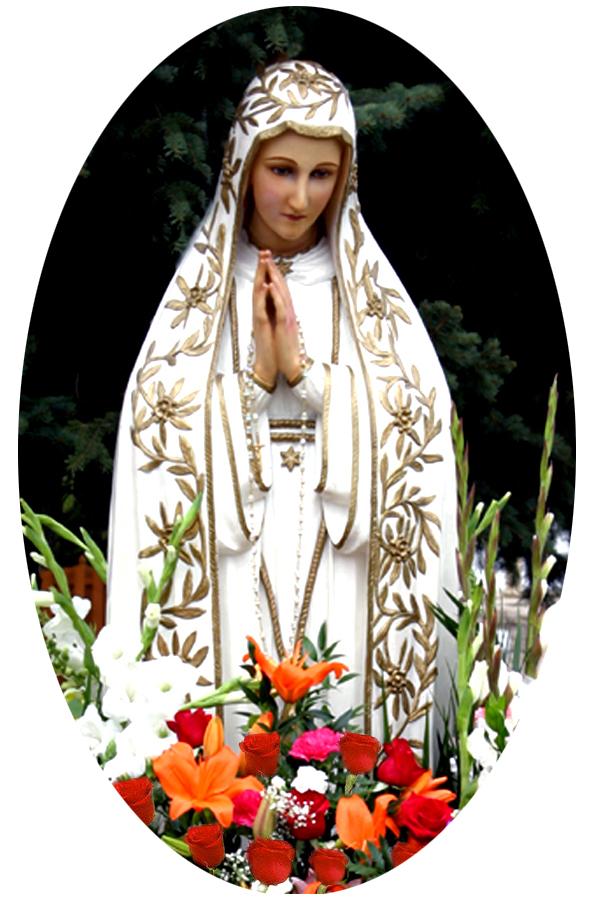 Sponsored by Roses for Our LadyFor further information callRoses for Our Lady PresidentKevin Ricard at 414-571-9378or email at  rosesforourladymilwaukee@gmail.com                   www.rosesforourlady.org 